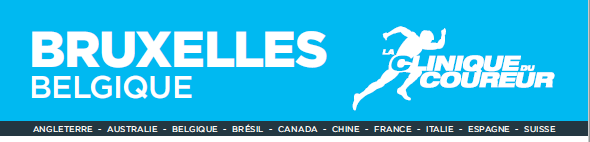 1.9 La santé abdomino-pelvienne chez les coureursDouanka Gendreau, PHT, M.SC., ATT. MIC RPP UDEMMarion Raballand, PT, MSC, CANDIDATE AU DOCTORAT, KINÉSITHÉRAPEUTE SPÉCIALISATION PRÉ-POST NATAL15 mai 2020 - 8h30 à 17h30 (7h)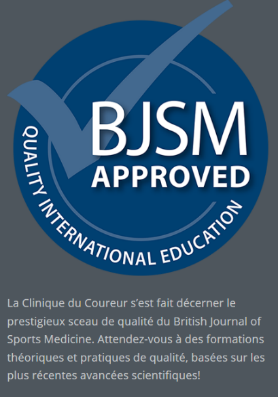 Ce cours théorique et pratique d'une journée (7h) apporte les connaissances et les compétences essentielles sur la santé abdomino-pelvienne chez les coureurs. Ce cours procure également des outils thérapeutiques préventifs, mais également curatifs pour le traitement de cette clientèle. Il est question entre autres de discuter de l'influence de la grossesse, de la période post-partum, de l'allaitement et de la ménopause sur la course à pied. Les principales pathologies abdomino-pelviennes rencontrées chez les coureurs sont également abordées.Cette formation procure également des outils thérapeutiques préventifs, mais également curatifs pour le traitement de cette clientèle. Plus spécifiquement, il est entre autres question de discuter de l'influence de la grossesse, de la période post-partum, de l'allaitement et de la ménopause sur la course à pied. Les principales pathologies abdomino-pelviennes rencontrées chez les coureurs sont également abordées. Objectifs du coursEn se basant sur les études scientifiques les plus récentes, les participants sont amenés à atteindre les compétences suivantes :connaître l'anatomie et la physiologie de la région abdomino-pelvienneconnaître les principaux troubles abdomino-pelviens rencontrés chez les coureurscomprendre l'influence de la course à pied sur la région abdomino-pelvienneappliquer le concept de quantification du stress mécanique au périnéecomprendre l'influence de la grossesse, de la période post-partum, de l'allaitement et de la ménopause sur la pratique de la course à piedutiliser le programme de retour à la course à pied après l'accouchement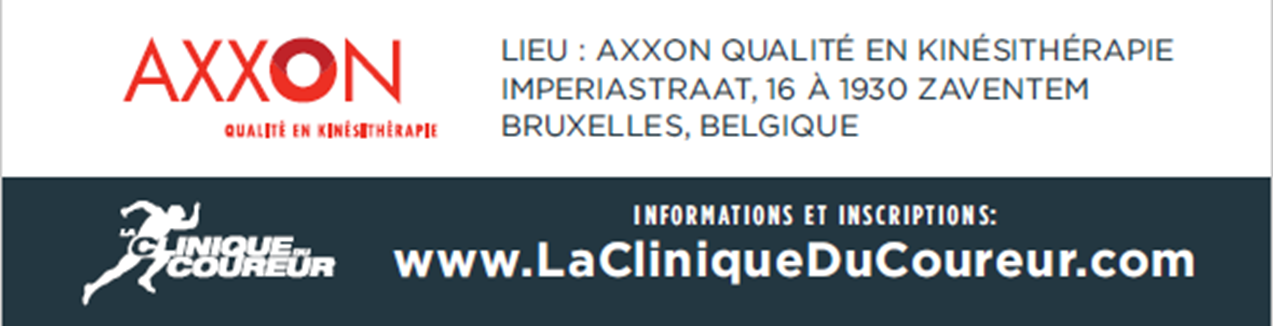 évaluer et analyser la fonction abdomino-pelvienne chez les coureursprescrire les exercices thérapeutiques appropriés chez la coureuse enceinte ou en post-partum  